Сумська міська радаVІІ СКЛИКАННЯ LI СЕСІЯРІШЕННЯ          З метою підвищення якості надання адміністративних послуг через управління «Центр надання адміністративних послуг у м. Суми» Сумської міської ради, забезпечення їх відкритості та доступності та запобігання проявам корупції, відповідно до законів України «Про адміністративні послуги», «Про Перелік документів дозвільного характеру», розпорядження Кабінету Міністрів України від 16.05.2014 № 523-р «Деякі питання надання адміністративних послуг органів виконавчої влади через центри надання адміністративних послуг», постанови Кабінету Міністрів України від 30.01.2013 № 44 «Про затвердження вимог до підготовки технологічної картки адміністративної послуги», враховуючи рішення виконавчого комітету Сумської міської ради від 13.11.2018 № 612  «Про погодження та внесення на розгляд Сумської міської ради питання щодо затвердження переліку адміністративних послуг,які надаються через управління «Центр надання адміністративних послуг у м. Суми» Сумської міської ради», керуючись статтею 25 Закону України «Про місцеве самоврядування в Україні», Сумська міська радаВИРІШИЛА:        1. Затвердити перелік адміністративних послуг, які надаються через управління «Центр надання адміністративних послуг у м. Суми» Сумської міської ради згідно з додатком.        2. Інформаційні та технологічні картки адміністративних послуг, що стосуються власних та делегованих повноважень Сумської міської ради, затверджуються заступником міського голови згідно з розподілом обов’язків за погодженням з начальником управління «Центр надання адміністративних послуг у м. Суми» та підписуються розробником - керівником виконавчого органу Сумської міської ради, на який покладені повноваження з надання відповідних адміністративних послуг.       3. У  разі  внесення будь-яких змін, що стосуються   порядку  надання    адміністративних послуг, суб’єкт надання відповідних адміністративних послуг не пізніше 3 робочих днів інформує управління «Центр надання адміністративних послуг у м. Суми» Сумської міської ради та  готує відповідні зміни до інформаційних та технологічних карток згідно з вимогами  законодавства.        4. Визнати таким, що втратило чинність, рішення Сумської міської ради від 24.09.2014 № 3557-МР «Про затвердження переліку адміністративних послуг, що надаються територіальними органами центральних органів виконавчої влади та дозвільними органами в управлінні «Центр надання адміністративних послуг у м. Суми» Сумської міської ради».        5. Організацію виконання даного рішення покласти на заступника міського голови з питань діяльності виконавчих органів ради  
Волошину О.М.Сумський міський голова						О.М. ЛисенкоВиконавець: Колодка В.О.«Рішення доопрацьовано і вичитано, текст відповідає оригіналу прийнятого рішення та вимогам статей 6 – 9 Закону України «Про доступ до публічної інформації» та Закону України «Про захист персональних даних».          Проект рішення Сумської міської ради «Про затвердження переліку адміністративних послуг, які надаються через управління «Центр надання адміністративних послуг у м. Суми» Сумської міської ради» був завізований:ЛИСТ РОЗСИЛКИдо рішення Сумської міської ради від 19 грудня 2018 року № 4308 - МР«Про затвердження переліку адміністративних послуг, які надаються через управління «Центр надання адміністративних послуг у м. Суми» Сумської міської ради»В.о.начальника управління «Центр надання адміністративних послуг у м. Суми»-адміністратор				        В.О.Колодка	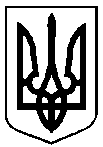 від  19 грудня 2018 року  № 4308-МРм. СумиПро затвердження переліку адміністративних послуг, які надаються через управління «Центр надання адміністративних послуг у м. Суми» Сумської міської радиЗаступник міського голови, керуючий справами виконавчого комітету Сумської міської ради                               С. Я. ПакНачальник управління «Центр надання адміністративних послуг у м. Суми» Сумської міської ради – адміністратор                                А.В. СтрижоваЗаступник начальника відділу з питань прийому документів по державній реєстрації – адміністратор – юрисконсульт управління «Центр надання адміністративних послуг у м. Суми»                               К. В. ЄременкоЗаступник міського голови з питань діяльності виконавчих органів ради                               А.І. ДмітрієвскаяНачальник правового управління Сумської міської ради                               О.В. ЧайченкоСекретар Сумської міської ради                               А.В.Баранов№ з/пНазва підприємства, установи, організаціїПрізвище І.П. керівникаПоштова та електронна адресиНеобхідна кількість примірників рішення СМР1.Управління «Центр надання адміністративних послуг у м. Суми»Стрижова А.В.м. Суми, вул. Горького,21 сnap@smr.gov.ua12.Заступник міського голови з питань діяльності виконавчих органів радиВолошина О.М.м. Суми, майдан Незалежності,2 voloshuna_o@smr.gov.ua1